Abstract for oral presentation-page1Title(Title: Arial or Symbol font, 14 pt, bold, up to 2 lines)Akira Suzuki1, John Lenon2, Neil Peart3, Tomohiko Maehama(Author’s name: Arial, 11 pt, up to 3 lines. Underline the presenter.)1The Jackson Five, Epic Records, USA, 2The Beatles, EMI, UK, 3Rush, Moon Records, Canada, 4Carol, Nippon Phonogram, Japan(Affiliation: Arial, 11 pt, up to 5 lines)Main text(Abstract body: Arial or Symbol, 11 pt, up to 20 lines)Abstract for oral presentation-page2CV of the PresentatorAkira Suzuki MD, PhD, Professor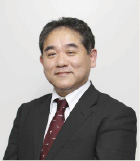 Education:	B.Sc. (1985) Akita Univ., School of Medicine, JapanPh.D. (1992) Kyoto Univ. School of Medicine, JapanExperience:1993 – 1998 Postdoctoral Fellow, The Ontario Cancer Institute, Toronto1998 – 1999 Lecturer, IDAC, Tohoku University1999 – 2001 Lecturer, Research Institute for Microbial Diseases, Osaka University 2001-2007 Professor, Akita University School of Medicine2007-2016 Professor, MIB, Kyushu University2016-present Professor, Kobe University School of MedicineHonors:2016 Commendation for Science and Technology by the Minister of Education, Culture, Sports, Science and TechnologyMajor Recent Publications:(1) YAP1 is a Potent Driver of the Onset and Progression of Oral Squamous Cell CarcinomaSCIENCE ADVANCES　2020　in press(2)Hippo pathway controls cell adhesion and context-dependent cell competition to influence skin engraftment efficiency. 
FASEB J. 33, 5548, 2019(3)Loss of Mob1a/b in mice results in chondrodysplasia due to YAP1/TAZ-TEADs-dependent repression of SOX9.
DEVELOPMENT 145(6), pii: dev159244, 2018(4)MOB1-YAP1/TAZ-NKX2.1 axis controls bronchioalveolar cell differentiation, adhesion, and tumor formation 
ONCOGENE 36(29): 4201-4211, 2017(5)Merlin/NF2-Lin28B-let-7 is a novel tumor-suppressive pathway that is cell density-dependent and Hippo-independent 
CELL REPORTS 14(12):2950-61, 2016(6)Dysregulated YAP1/TAZ and TGF-beta signaling mediate hepatocarcinogenesis in Mob1a/1b-deficient mice 
PNAS 113(1), E71-80, 2016(7)Cancer susceptibility and embryonic lethality in Mob1a/1b double-mutant mice
JOURNAL OF CLINICAL INVESTIGATION 122(12), 4505-18, 2012(8)Regulation of the MDM2-P53 pathway and tumor growth by PICT1 via nucleolar RPL11
NATURE MEDICINE 17(8): 944-951, 2011The file name should be “[Presenter’s last name]_[given name].doc(x)”e.g.) “Jackson_Michael.doc”Please delete all the instructions/comments (red characters) in the original template.Abstract for poster presentation or selected short talkTitle(Title: Arial or Symbol font, 14 pt, bold, up to 2 lines)Akira Suzuki1, John Lenon2, Neil Peart3, Tomohiko Maehama(Author’s name: Arial, 11 pt, up to 3 lines. Underline the presenter.)1The Jackson Five, Epic Records, USA, 2The Beatles, EMI, UK, 3Rush, Moon Records, Canada, 4Carol, Nippon Phonogram, Japan(Affiliation: Arial, 11 pt, up to 5 lines)Main text(Abstract body: Arial or Symbol, 11 pt, up to 20 lines)The file name should be “[Presenter’s last name]_[given name].doc(x)”e.g.) “Jackson_Michael.doc”Please delete all the instructions/comments in the red original template.Short CV of the poster presentatorAkira Suzuki MD, PhD, ProfessorEducation:	B.Sc. (1985) Akita Univ., School of Medicine, JapanPh.D. (1992) Kyoto Univ. School of Medicine, JapanExperience:1993 – 1998 Postdoctoral Fellow, The Ontario Cancer Institute, Toronto1998 – 1999 Lecturer, IDAC, Tohoku University1999 –Present Lecturer, Research Institute for Microbial Diseases, Osaka University Major Publications:(1) YAP1 is a Potent Driver of the Onset and Progression of Oral Squamous Cell CarcinomaSCIENCE ADVANCES　2020　in press(2)Dysregulated YAP1/TAZ and TGF-beta signaling mediate hepatocarcinogenesis in Mob1a/1b-deficient mice 
PNAS 113(1), E71-80, 2016Please check either of these twoBecause I am under 40 years old, I will apply for the young investigator awardI am over 40 years old